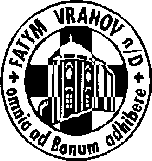 FATYM Vranov nad Dyjí, Náměstí 20, 671 03 Vranov nad Dyjí;515 296 384, email: vranov@fatym.com; www.fatym.comBankovní spojení: Česká spořitelna č.ú.:1580474329/080022. 10. neděle 29. v mezidobí7,30 Štítary – mše svatá7,30 Vratěnín -  mše svatá 9,00 Plenkovice – mše svatá 9,15 Vranov – mše svatá 10,15 Olbramkostel – mše svatá 11,11 Lančov – mše svatá11,30 Šumná – mše svatá 23. 10. pondělí sv. Jan Kapistránský6,45 Vranov – mše svatá16,00 Vratěnín – mše svatá24. 10. úterý sv. Antonín Maria Klaret16,00 Uherčice dům slečny Součkové – mše svatá18,06 Štítary – mše svatá25. 10. středa sv. Kryšpín7,30 Olbramkostel – mše svatá17,00 Šumná  – svatá půlhodinka18,00 Lančov – mše svatá19,00 Vranov fara - |Nad Biblí26. 10. čtvrtek sv. Rustik17,00 Vranov – mše svatá18,00 Šumná – mše svatá27. 10. pátek sv. Frumencius8,00 Vranov – mše svatá16,30 Olbramkostel – mše svatá18,00 Plenkovice – mše svatá18,06 Štítary – mše svatá28. 10. sobota svátek sv. Šimona a Judy, apoštolů29. 10. neděle 30. v mezidobí7,30 Štítary – mše svatá7,30 Vratěnín -  mše svatá 9,00 Plenkovice – mše svatá 9,15 Vranov – mše svatá 10,15 Olbramkostel – mše svatá 11,11 Lančov – mše svatáHeslo: Bohu vzdávám chválu, dík za každičký okamžik. 4. 11. Svatohubertská mše svatá v 11,00 u kaple Maria Schutz, 6. 11. jednodenní duchovní obnova pro maminky ve Vranově, více informací u paní Jírové